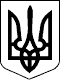 101 СЕСІЯ ЩАСЛИВЦЕВСЬКОЇ СІЛЬСЬКОЇ РАДИ7 СКЛИКАННЯРІШЕННЯ26.09.2019 р.                               № 1848с. ЩасливцевеПро надання дозволу на розробкупроекту землеустрою щодо відведення безоплатно у власність(користування) земельної ділянки длябудівництва житлового будинку,господарських будівель і споруд          На виконання рішення Херсонського окружного адміністративного суду від 18.06.2019р. та постанови П’ятого апеляційного адміністративного суду від 03.09.2019р. у справі №540/691/19, у відповідності до ст. ст. 12, 19, 39, 118 Земельного кодексу України, керуючись ст. 26 Закону України «Про місцеве самоврядування в Україні» сесія сільської радиВИРІШИЛА:1. Надати  *** дозвіл на розробку проекту землеустрою щодо відведення безоплатно у власність земельної ділянки, орієнтовною площею 0,10 га, для будівництва та обслуговування житлового будинку, господарських будівель і споруд,  що розташована на території Щасливцевської сільської ради Генічеського району Херсонської області та детально позначена в графічних матеріалах заявника із відповідними розмірами та бажаним місце розташуванням, що є додатком до клопотання від 24.05.2018р. 2. Попередити *** про те, що місце розташування бажаної земельної ділянки, позначеної в графічних матеріалах із орієнтовними розмірами та бажаним фактичним місцем розташування, що додані до клопотання заявника, не відповідає генеральному плану села Генічеська Гірка поєднаного з планами зонування з розвитком рекреаційної зони, оскільки відображена у графічних матеріалах земельна ділянка входить до зони зелених насаджень загального користування ((***). 3. Про прийняте рішення повідомити зацікавлених осіб. 4. Контроль за виконанням рішення покласти на постійно діючу комісію Щасливцевської сільської ради з питань регулювання земельних відносин та охорони навколишнього середовища.Сільський голова                                                                     В.ПЛОХУШКО